Vītiņu iela 15a, Auce, Auces novads zemesgabals (zemes vienības kadastra apzīmējums Nr.4605 044 4410) 4281m2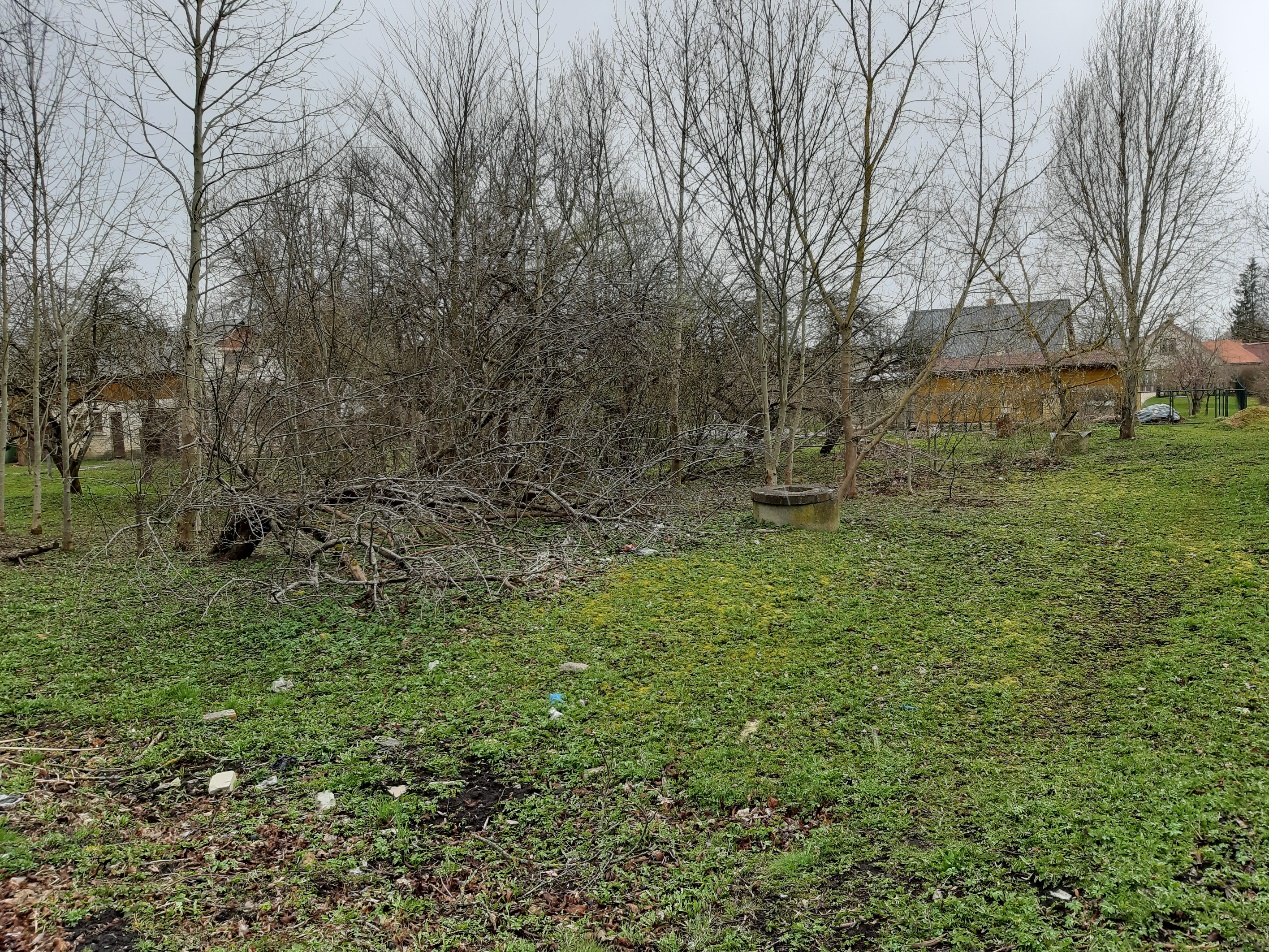 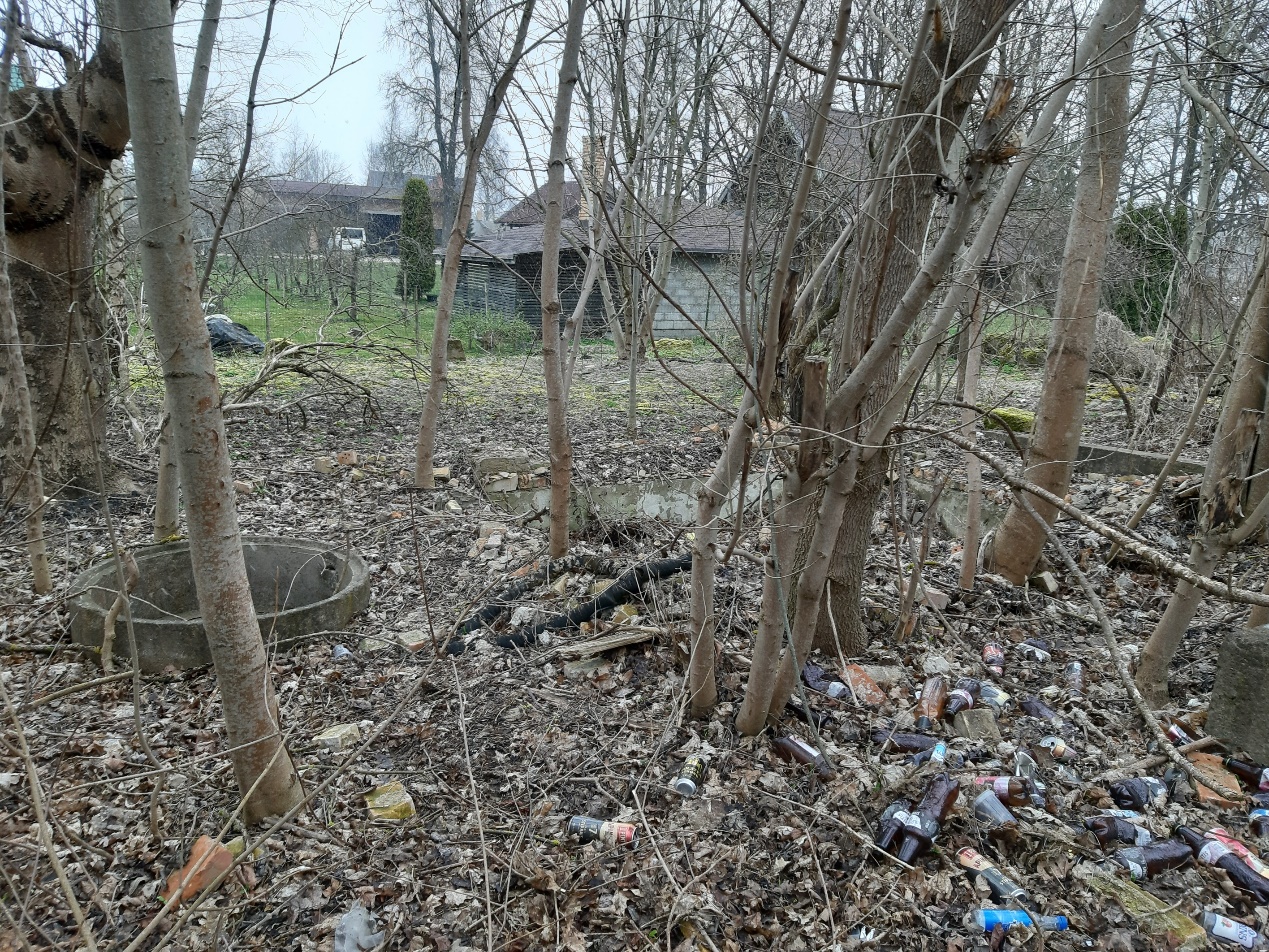 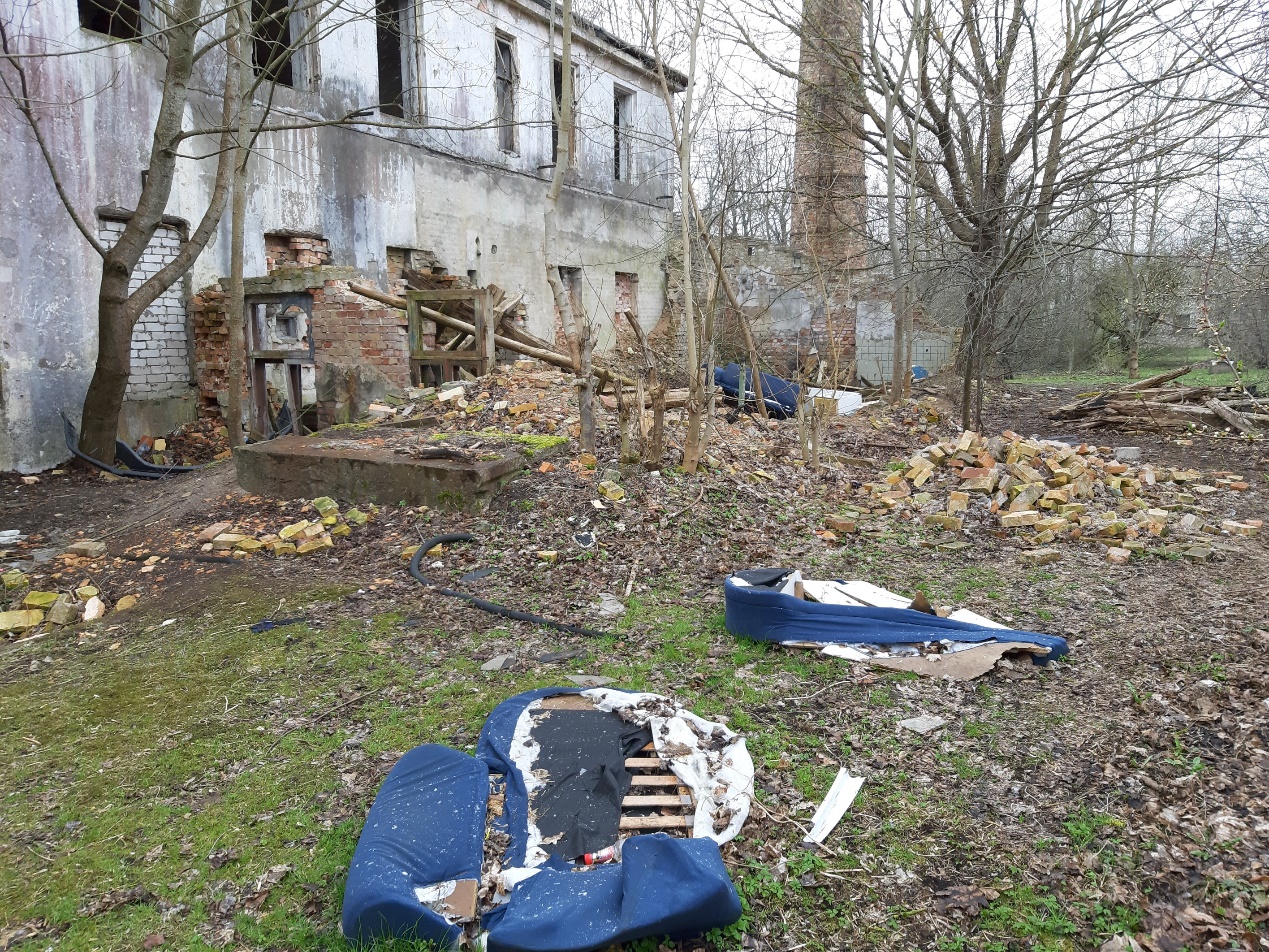 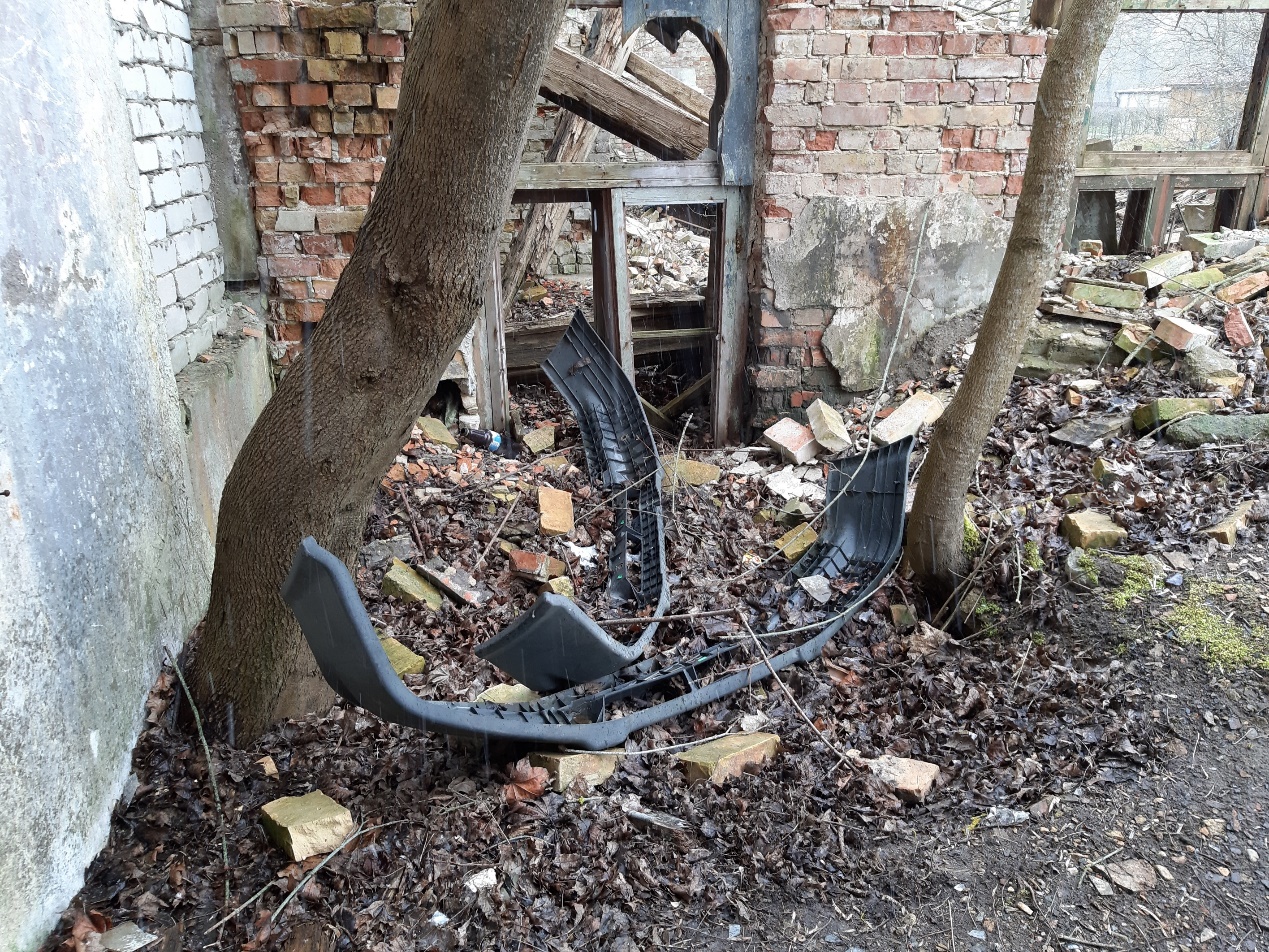 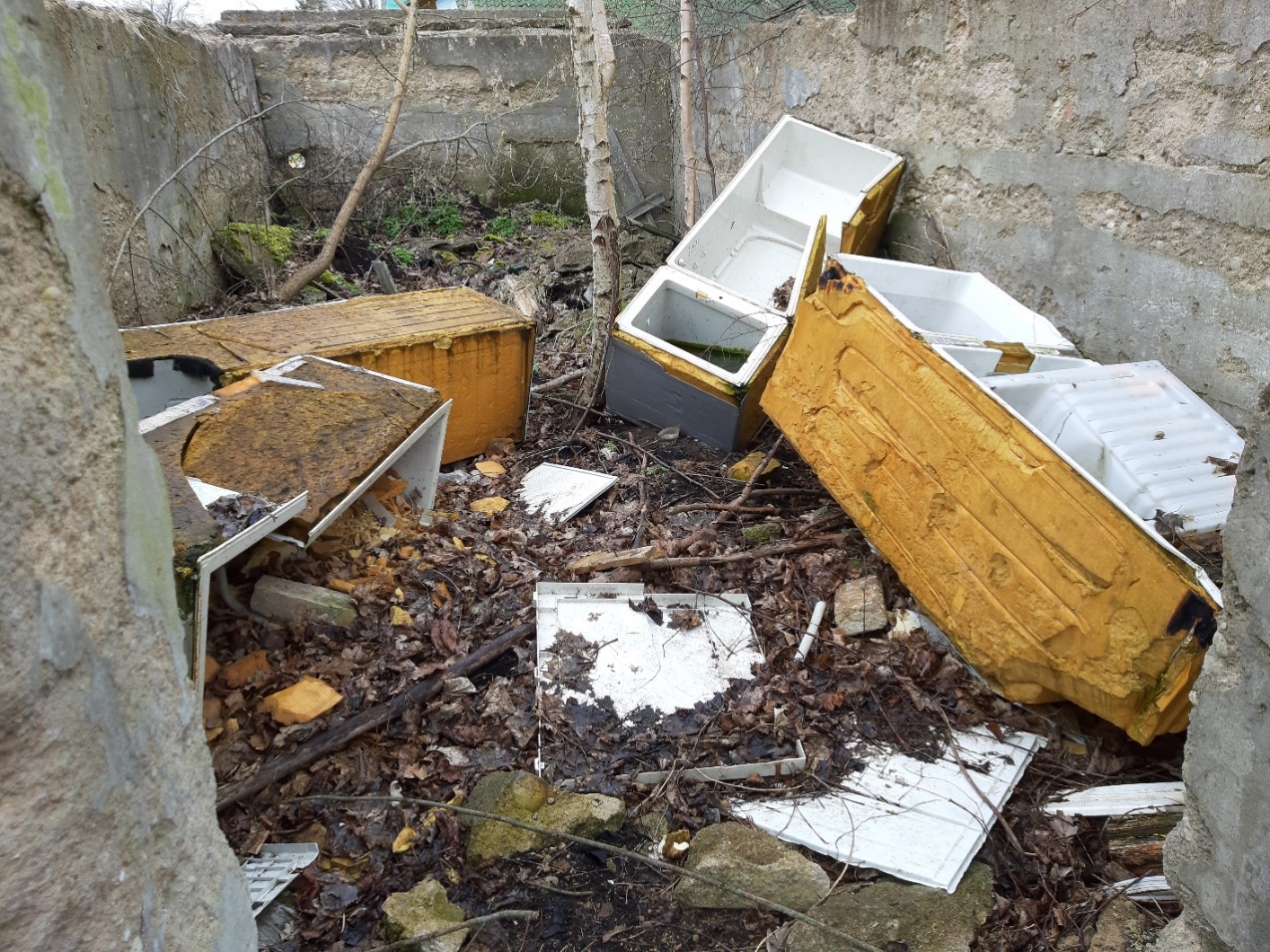 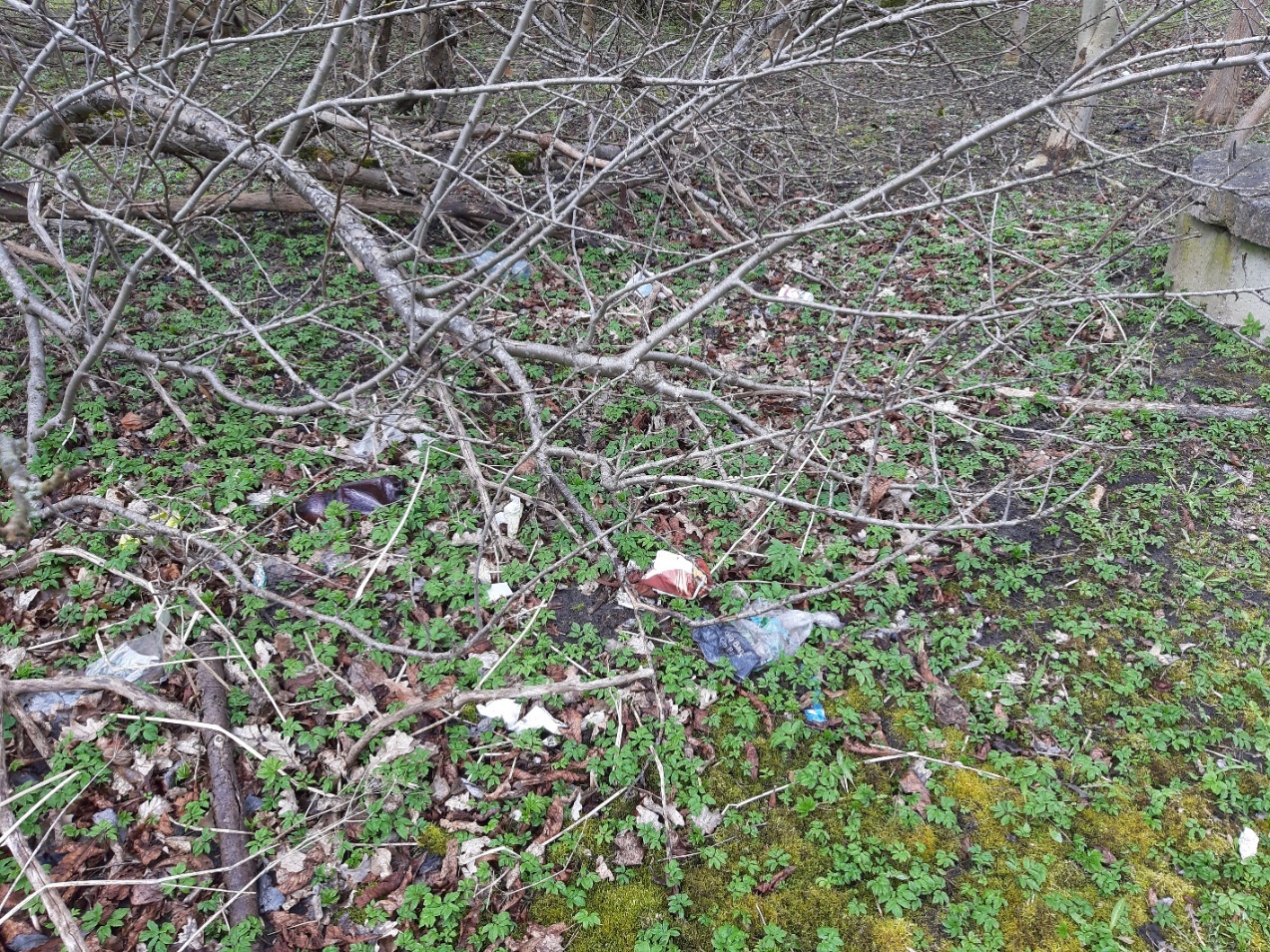 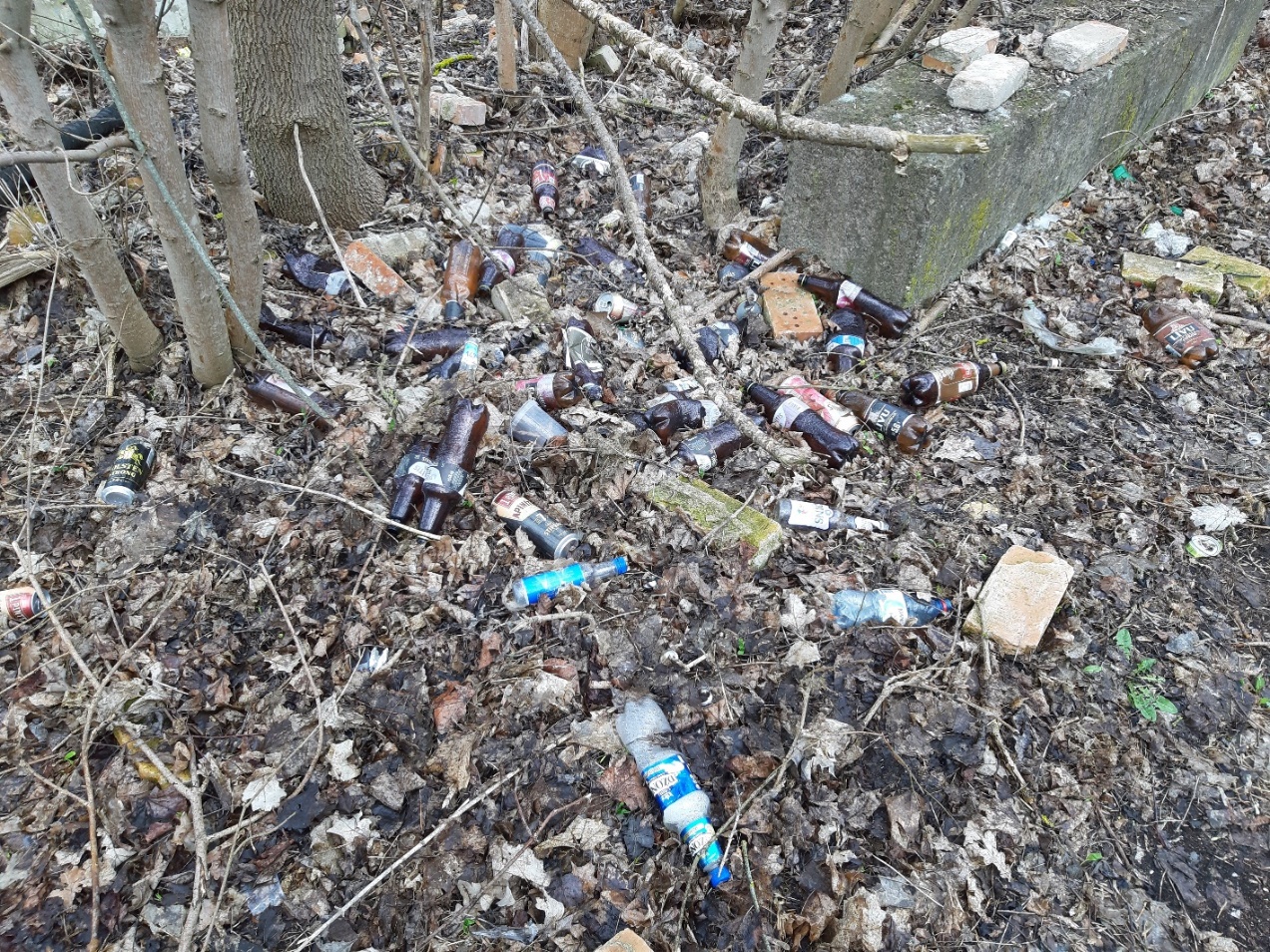 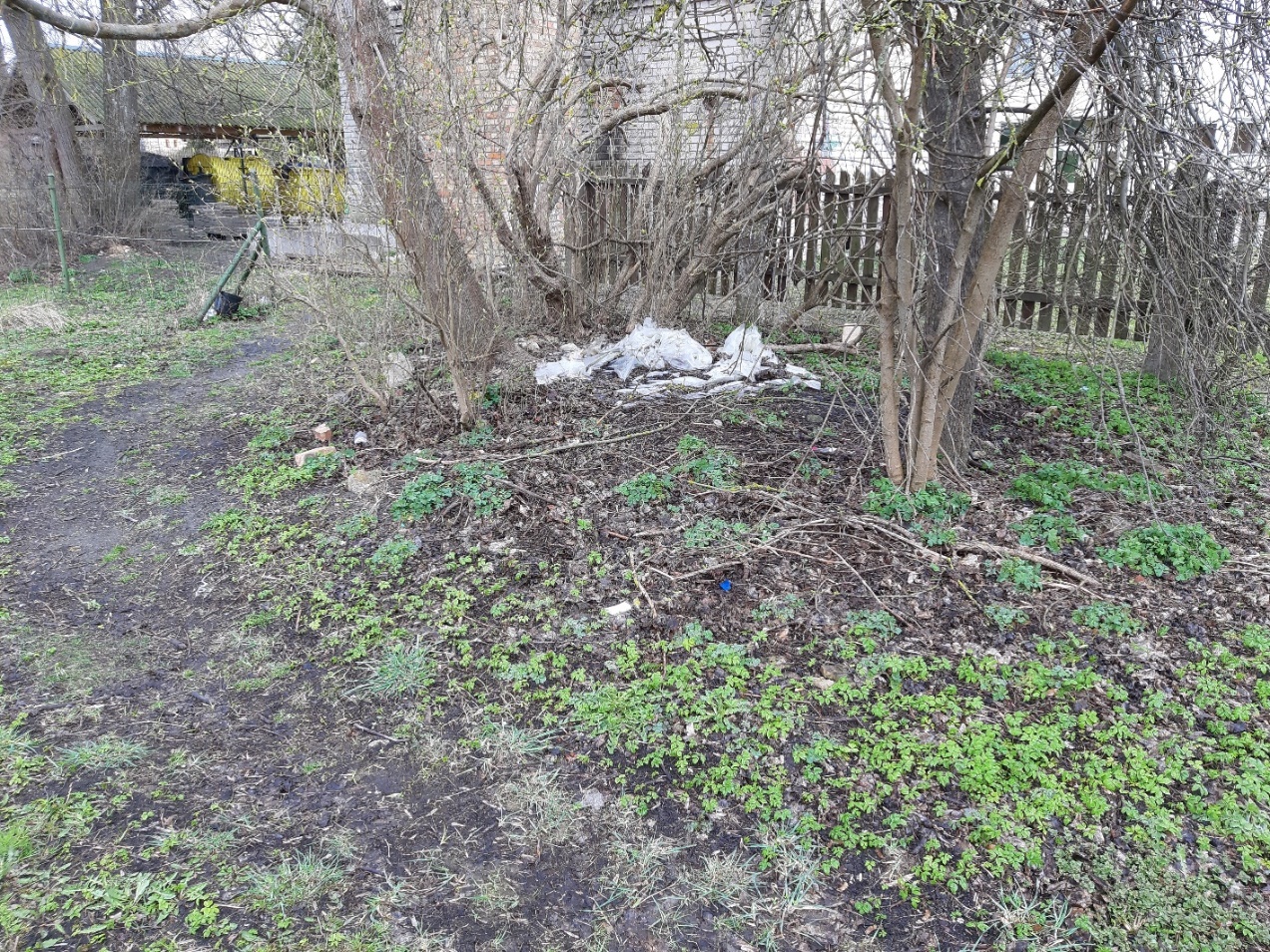 